ŠPORTNIH 5x5Pred teboj so različne naloge za razvijanje vzdržljivosti, moči, ravnotežja in raztezanja. Vsak dan si izberi 5 vaj iz posamezne skupine (vzdržljivost, moč, prosti čas, ravnotežje, raztezanje). Ko vaje enega dneva opraviš, kvadratke pobarvaj z enako barvo. Ko opraviš vse naloge, mi lahko fotografijo tabele ali posnetek kakšne vaje pošlješ.VELIKO ZABAVE!!!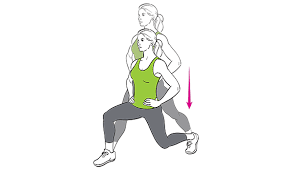 VZDRŽLJIVOSTIzberi: TEK-HOJA-KOLO; lahko tudi na mestu.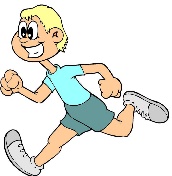 30 minutRAVNOTEŽJEPOLOŽAJ DESKE – IZMENIČNI DVIG ROK IN NOG (leva noga-desna roka; desna noga-leva roka)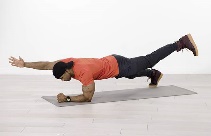 8 ponovitev vsaka stranVZDRŽLJIVOSTPRESKAKOVANJE KOLEBNICE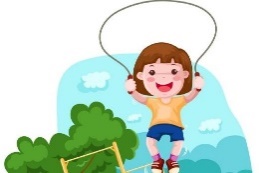 30 sekundPROSTI ČASUMIJ SI ROKE!PIJ VODO!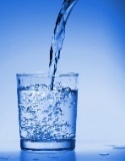 MOČIZPADNI KORAK10 x naprej (leva, desna)10 x nazaj (leva, desna)10 x vstran (leva, desna)PROSTI ČAS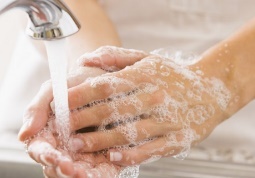 UMIJ SI ROKE!PIJ VODO!RAZTEZANJE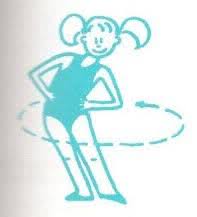 KROŽENJE Z BOKIV vsako smer naredi 8 krogov.PROSTI ČASUMIJ SI ROKE!PIJ VODO!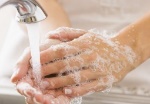 RAVNOTEŽJESTOJA NA ENI NOGI(težje bo, če poskusiš na postelji)45 sekundPROSTI ČAS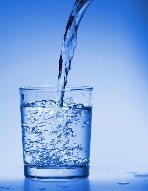 UMIJ SI ROKE!PIJ VODO!MOČPovabi družinskega člana, naj dela sklece s teboj. Lahko tekmujeta, kdo jih naredi več.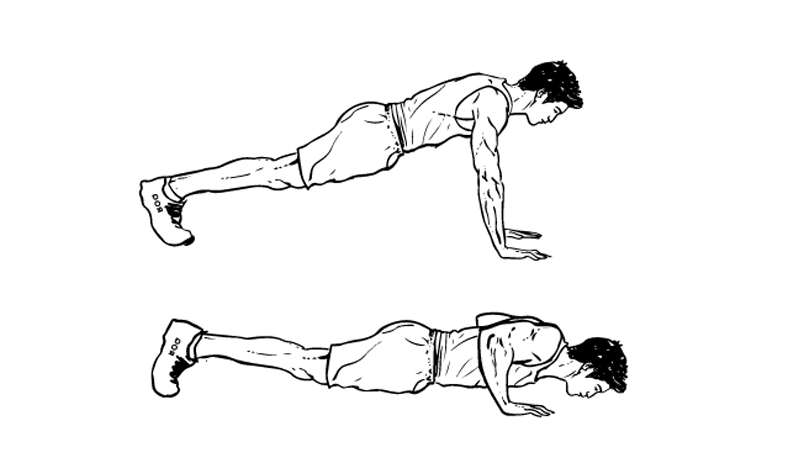 MOČ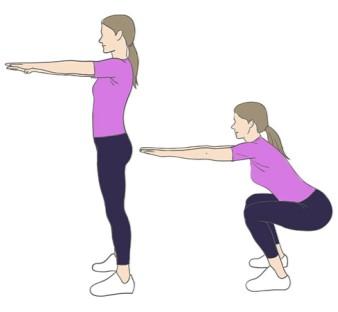 20 POČEPOVMOČ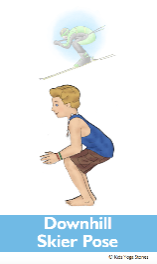 SMUK PREŽA1 minutaMOČHOJA PO VSEH ŠTIRIH3 minuteRAVNOTEŽJE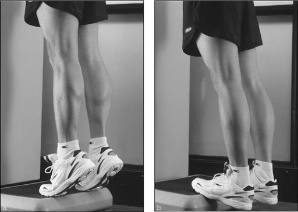 STOJA NA PRSTIH ENE NOGERAVNOTEŽJELASTOVKA-STOJA NA ENI NOGI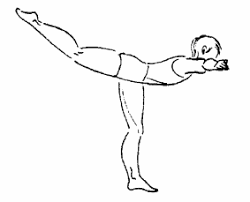 30 sekundVZDRŽLJIVOSTRecitiraj abecedo naprej in nazaj med hopsanjem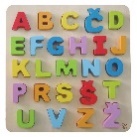 RAZTEZANJEKROŽENJE Z ROKAMI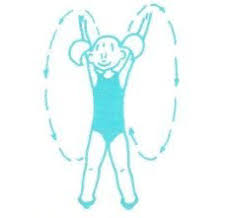 Naprej, nazajRAZTEZANJEPOSLUŠAJ SVOJO NAJLJUBŠO PESEM IN »PLEŠI KOT NOR/-A)Sprosti se.VZDRŽLJIVOST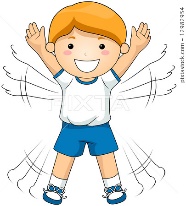 »JUMPING JACKS«aliJOGGING POSKOKI                   1 minuto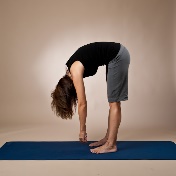 RAZTEZANJE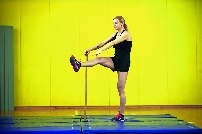 ZAMAHI Z NOGOVsaka noga 30 ponovitevPROSTI ČASUMIJ SI ROKE!PIJ VODO!RAVNOTEŽJESTOJA NA ENI NOGI Z ZAPRTIMI OČIMIVsaka noga 45 sekundVZDRŽLJIVOSTSKIPING NA MESTU ALI PO SOBI3 x 1 minutaRAZTEZANJEDRŽA V PREDKLONU5 krat po 10 sekund